KindergeldantragInformationen und Erklär-Film    Ukrainisch                              Deutsch         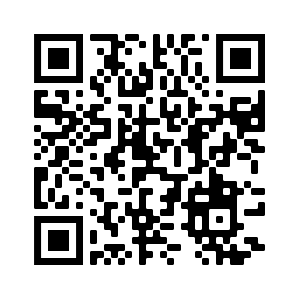 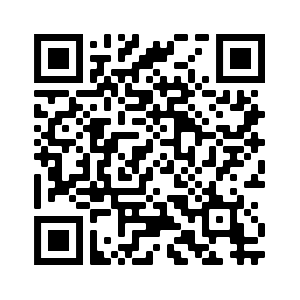       Russisch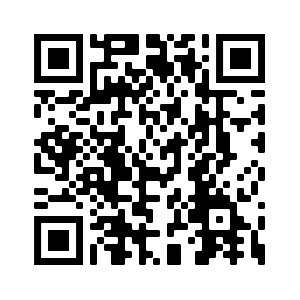 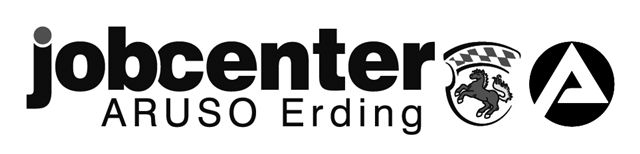 